Ausschreibungstext NPK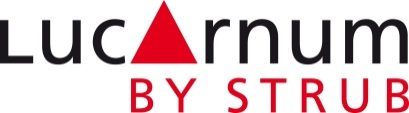 NPK 365 D/07 Verglaste Einbauten in DächernDachgauben für Wohnräume in geneigten DächernDachgauben mit Wärmedämmung. Exkl. Schneiden und Anpassen der  Unterkonstruktion und des Deckmaterials
. bxh = InnenmassHalbrunde Dachgauben∙200 	Kippflügel mit 2-Glas IV.	Dämmdicke mm 100. Innenbekleidung 
Holztäfer oder Holzwerkstoffplatten.U-Wert Glas 1,1 W/m2K	Dachneigung ab Grad 25. 01  Marke, Typ STRUB11  Dachgaube Rondo 100 Art. 392	STRUB Dachgauben/Lucarnes GmbH	CH-3266 Wiler b. Seedorf BE.210	Kupferblech blank mm 0,60∙211	bxh mm 600x550∙212	bxh mm 700x600∙213	bxh mm 800x700∙214	bxh mm 900x750∙215	bxh mm 1000x800∙216	bxh mm 1100x800∙217	bxh mm 1200x800∙218	01  bxh  mm  ….x….
	02  Dachneigung Grad …….220	Titanzinkblech blank mm 0,70∙221	bxh mm 600x550∙222	bxh mm 700x600∙223	bxh mm 800x700∙224	bxh mm 900x750∙225	bxh mm 1000x800∙226	bxh mm 1100x800∙227	bxh mm 1200x800∙228	01  bxh  mm  ….x….
	02  Dachneigung Grad ……∙281	01  Material ……………………………….
	02  bxh mm  ….x….
	03  Weiteres ………………………………